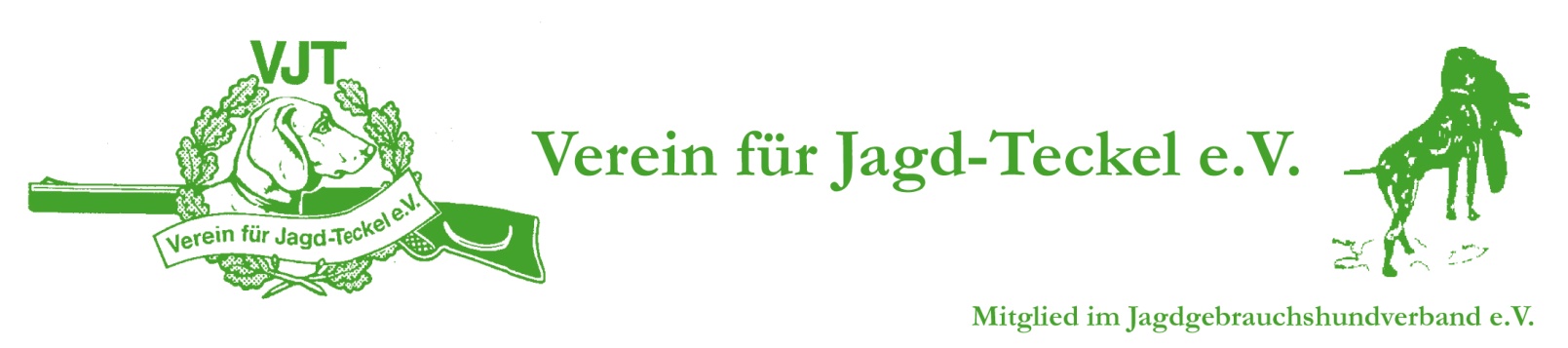 Checkliste für Prüfungsleiter zur Vorbereitung, Durchführung und Nachbereitung einer Anlagenprüfung1. Voraussetzungen an den PrüfungsleiterJagdscheinhaberJGHV-Richterdarf nicht gleichzeitig Hundeführer seinPrüfungsleiter, die gleichzeitig auch als Richter eingesetzt werden, sollen nicht auch Richterobmann sein2. Vorbereitung einer AnlagenprüfungAnmeldung der Prüfung beim Obmann für das Jagdgebrauchshundwesen des VJTEinladung der vom JGHV anerkannten Richter mit den erforderlichen Fachgruppen Spur und BauAnfertigung von Richterbüchern für Richter und RichteranwärterAnnahme von Nennungen, inkl. Kopie der Ahnentafel, ggf. Kopie des Impfausweises und Kopie des JagdscheinesKontrolle der Nennungen mit den Angaben der Ahnentafel und Überprüfung der geltenden Altersbeschränkungen bei der Zulassung zur AnlagenprüfungMitteilung an die Hundeführer, wann und wo die Prüfung stattfindet, was mitzubringen ist, insbesondere ob der Hundeführer eine Waffe führen mussAnfertigung der für die Prüfung erforderlichen Formulare: Prüfungsvorblatt (2-fach)Prüfungsbericht (2-fach)Bewertungsblatt (2-fach)Nennungsliste (1-fach)Urkunden (1-fach)Absprache mit den betroffenen Revierinhabern über die Durchführung der Prüfung (Hasenspur)3. Durchführung der Anlagenprüfungvor Beginn der PrüfungAusgabe der Richterbücher an die Richter und RichteranwärterEinweisung der Richter und Richteranwärter in den Ablauf der Prüfung und des ReviersÜberprüfung der erschienenen Hunde in Bezug auf Chipnummer durch Richter und PrüfungsleiterPrüfung des Impfausweises und Kontrolle des Jagdscheines (soweit in der Vorbereitung noch nicht geschehen) und Einziehung des NenngeldesEntscheidung über die Zulassung von nicht ordnungsgemäß/ fristgerecht gemeldeten HundenAuslosung der Reihenfolge für das Prüfungsfach „Passion am Raubwild“ (Bau); für die Hasenspurprüfung findet das Losverfahren keine Anwendungzu Beginn der PrüfungBegrüßung der Hundeführer und Vorstellung der Richter sowie kurze Information zum Ablauf der PrüfungAbfrage, inwieweit eine zu prüfende Hündin läufig istAbfrage, inwieweit ein Hundeführer Erstlingsführer istwährend der PrüfungBeginn der Prüfung mit der SchussfestigkeitDurchführung der Schussfestigkeit, sofern nicht die Hundeführer selbst schießenÜberwachung der Ordnungsvorschriften der Prüfungsordnungnach der PrüfungAusfüllen des Bewertungsblattes + Unterschrift durch PL und mindestens zwei RichternEintragung des Prüfungsergebnisses mit Ort und Datum in die Ahnentafel + Unterschrift vom RichterobmannAusfertigung der Originalahnentafel, des Bewertungsblattes und der Urkunde an den HundeführerAuszahlung der Aufwandsentschädigung an die Richter4. Nachbereitung einer AnlagenprüfungZusendung der Prüfungsberichte (Formblätter P 002, 003) in einfacher Ausfertigung innerhalb von drei Wochen nach der Prüfung an den Obmann für das Jagdgebrauchshundwesen des VJTggf. mit schriftlicher Begründung eines NotrichtereinsatzesVerbleib der Nennliste, des Formblattes P 002, P 003 und der Bewertungsblätter in einfacher Ausfertigung beim Prüfungsleiter